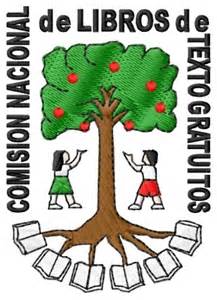 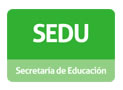 No.ClaveTituloGradoCajasUnidades